Macroscopic MuscleActivity: Pick a Muscle and Find:Identify the movementDemonstrate to class How do Muscles Work? - Macroscopic anatomy of muscles Muscles are attached to bones. All skeletal muscles cross at least one joint.Each muscle pulls from an ____________________ to an ________________________.Each muscle produces a specific movement – “_______________________”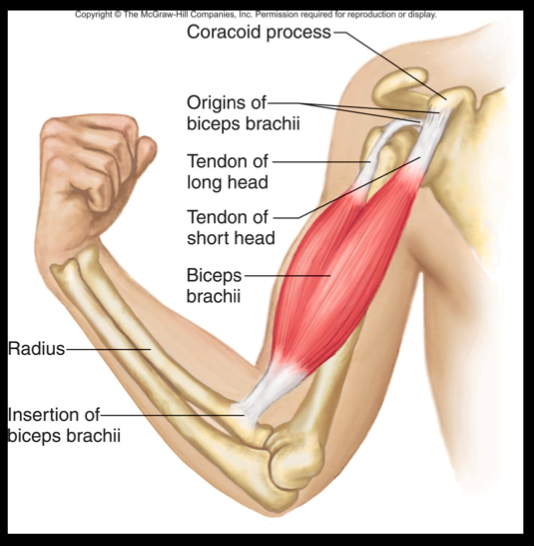 How do Muscles Work? - Macroscopic anatomy of muscles Muscles are attached to bones. All skeletal muscles cross at least one joint.Each muscle pulls from an ____________________ to an ________________________.Each muscle produces a specific movement – “_______________________”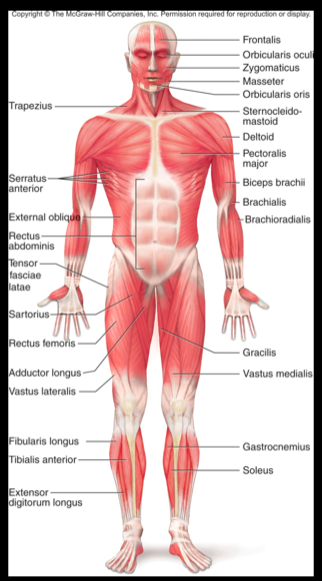 Naming MusclesNamed for its ____________________ and __________________ Ex: SternoClido MastoidSkeletal Muscles: Functional GroupsMuscles work in pairs located on opposite sides of a joint Muscles ____________________ – NEVER PUSHWork together to do the opposite of each other _____________________ = _____________________ - Provides the major force for producing a specific movement______________________ - Opposes or reverses a particular movement_________________________ – Works together with a prime mover to add force or controlPrime MoverSynergistAntagonist 